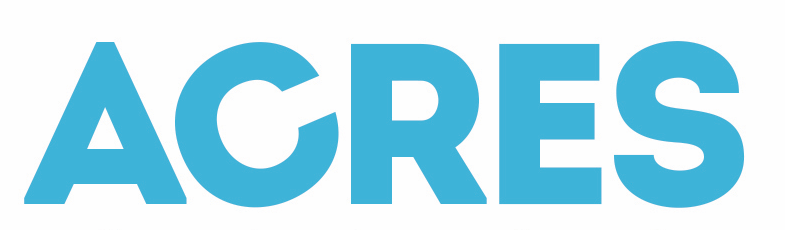 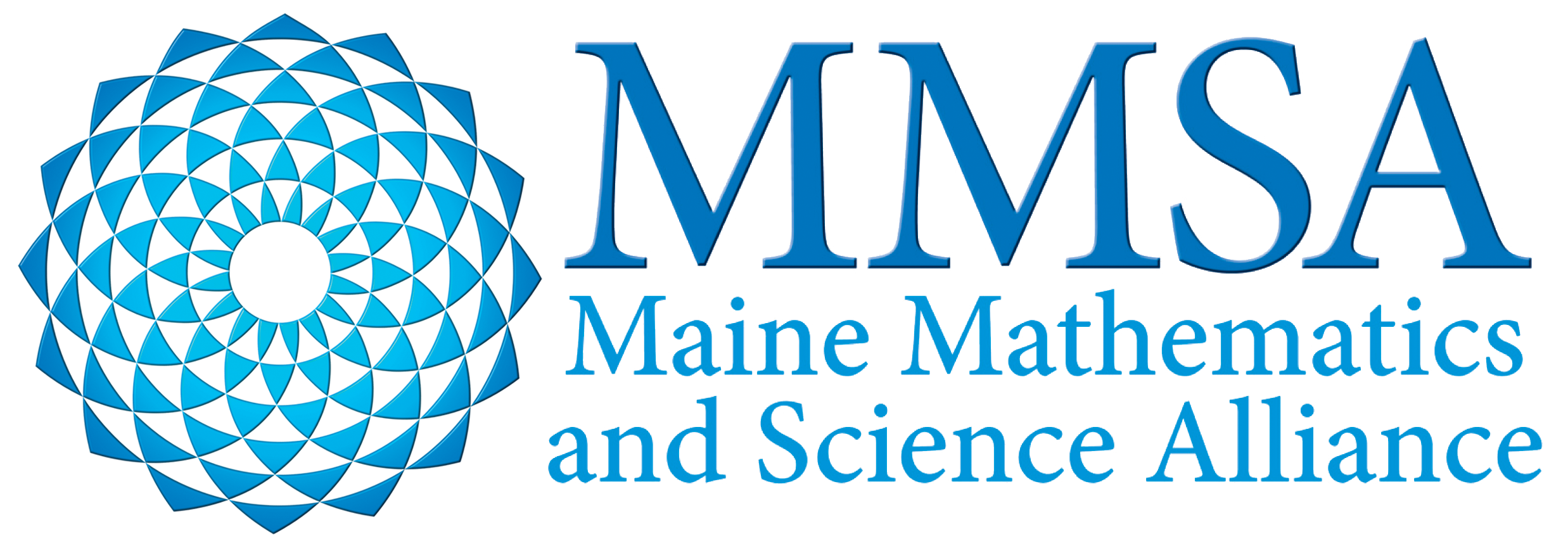 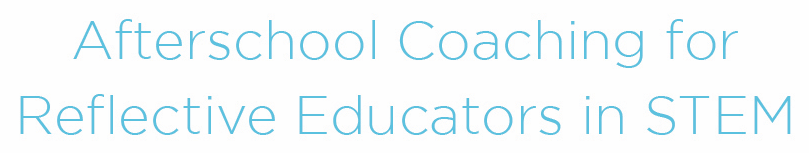 			This is to certify that	
First and Last Namehas participated in
Afterschool Coaching for Reflective Educators in STEM (ACRES)Skill(s) Addressed:Dates:      to      Contact Hours:SignatureACRES Coach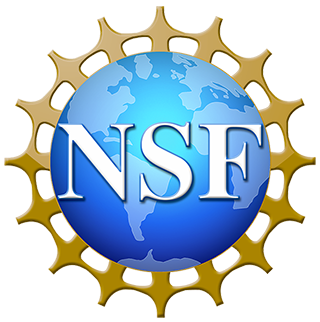 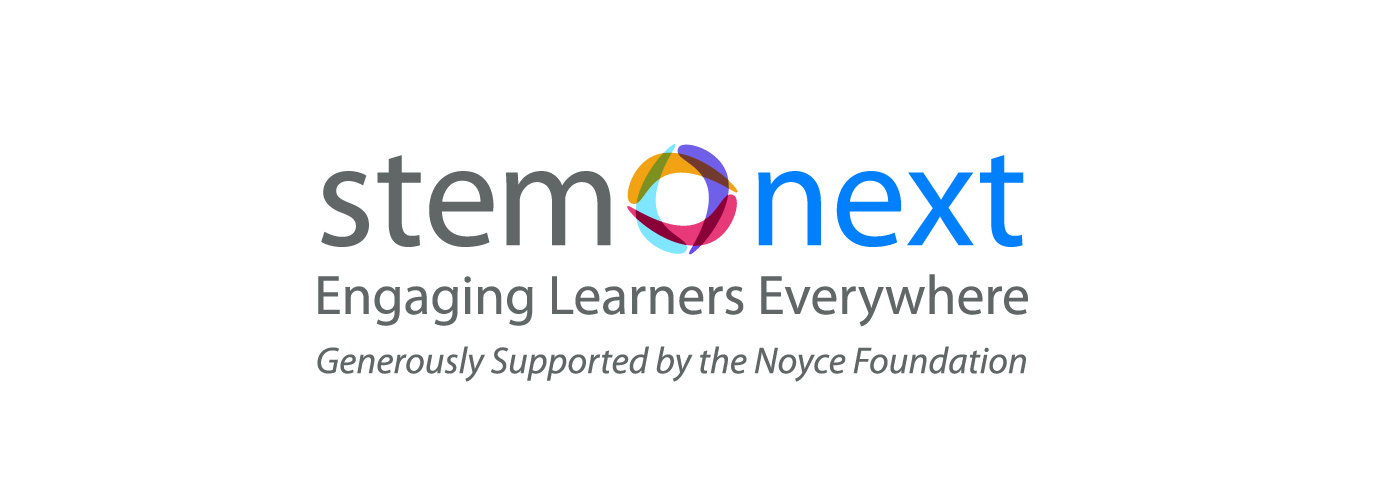 